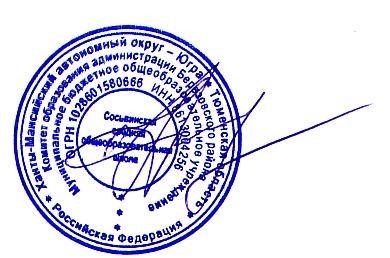 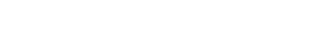 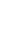 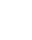 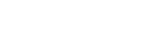 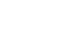 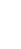 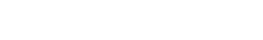 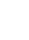 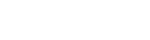 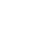 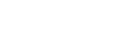 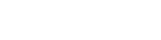 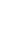 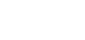 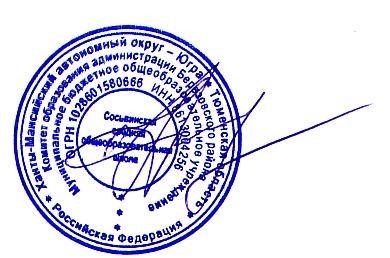 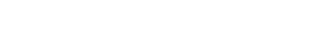 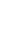 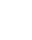 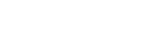 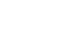 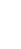 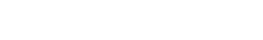 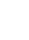 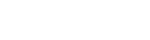 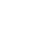 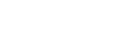 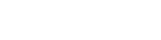 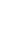 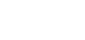 Программа «Половое воспитание и профилактика ранней беременности среди детей и подростков в МБОУ «Сосьвинская СОШ» на 2022 – 2025 г.г. Составитель: социальный педагог Пакина Т.И.п.Сосьва.2022 г.  Наименование программы  «Половое воспитание и профилактика ранней беременности среди детей и подростков на  2022-2025 годы» (далее программа).  Составитель программы  Социально- психологическая служба МБОУ «Сосьвинская СОШ»  Цели и задачи программы      Цель –  создать условия для привития школьникам  определенных, связанных с полом гигиенических знаний и навыков,  воспитать не только сознание высокого предназначения человека, но и его ответственности за здоровье, жизнь и будущее грядущего поколения.   Задачи:  Развитие системы профилактики в школе по предотвращению ранней беременности среди детей и подростков;  Создание механизма, обеспечивающего эффективное функционирование школьной системы профилактики по ранней беременности среди детей и подростков; 3. Привитие навыка здорового образа жизни;  Реализация мер по предотвращению ранней беременности среди детей и подростков.     Сроки реализации  программы    2022-2025годы  Ожидаемые результаты реализации  программы         Предупреждение роста числа ранней беременности среди подростков. Укрепление семейных ценностей, уважение семейных традиции. Укрепление доверительных отношения между родителями и детьми.  1. ПОЯСНИТЕЛЬНАЯ ЗАПИСКА        Подростковая беременность – проблема общества. Почему же в наше время много случаев ранней беременности? Причинами всего этого можно считать такие факторы, как падение морали в обществе, отсутствие с раннего школьного возраста единой системы гигиенического и санитарного просвещения, недостаточная работа по формированию здорового стиля жизни. Снижение уровня доверия подростков к родителям. В результате у молодежи складывается безответственное отношение к своему здоровью, в том числе и к репродуктивному.                           Значительную роль в гармоничном развитии подрастающего поколения играет     половое воспитание – это трудная и чрезвычайно деликатная проблема, она требует кропотливой систематической работы семьи, школы и врачей.                                 Настоящая программа является руководством для педагогического коллектива, родителей в организации работы по половому воспитанию подрастающего поколения, формированию у учащихся навыков здорового образа жизни, воспитания чувства личной ответственности за свои поступки и дела. Подростки должны быть осведомлены о последствиях раннего секса, контролировать свои импульсы и научиться быть сексуально ответственными молодыми людьми  II. ЦЕЛЬ И  ЗАДАЧИ  ПРОГРАММЫ                     Цель: создать условия для привития учащимся определенных, связанных с полом гигиенических знаний и навыков, воспитать не только сознание высокого предназначения человека, но и его ответственности за здоровье, жизнь и будущее грядущего поколения.   Задачи:  проводить профилактические мероприятия;  пропагандировать здоровый образ жизни (санбюллетени, буклеты, плакаты, показ кинофильмов, лекции, беседы и т.п.);   пробудить желание совершенствовать физическое, психическое и духовное здоровье через познание особенностей и потребностей своего организма;  обогатить учащихся знаниями о факторах, способствующих сохранению и укреплению здоровья, профилактике заболеваний;  социально-гигиеническое, семейно-нравственное воспитание учащихся;  медико-психологическое    	просвещение  родителей:    	помочь  	  	получить представление о главных этапах полового развития детей, о репродуктивном потенциале подростков, о трудностях, переживаемых детьми, и об особенностях физического ухода;  медицинская профилактика нежелательной беременности;  подготовка подростков и молодежи к будущему ответственному родительству;   усиление связей семьи и школы;  III. СОДЕРЖАНИЕ ПРОГРАММЫ  Программа состоит из трех направлений деятельности (модулей):   Модуль № 1  -   Работа с педагогическим  коллективом   педагогические советы  семинары  -консультации  педагогические чтения  Модуль № 2  -   Работа с родителями (помочь родителям получить представления о главных   этапах полового  воспитания и о создании оптимальных  условий для правильного  полового развития ребенка)   родительские собрания  тематические диалоги  лекции и беседы  индивидуальная работа  размещение информации на школьном сайте  публикация статей в СМИ  консультации психолога  Модуль № 3 -     Работа с учащимися (с учетом возрастных  и психологических особенностей привить детям   определенные связанные с полом знания  и   навыки ( с разрешения родителей))  беседы   тематические вечера  классные часы  тесты  конкурсы  тренинги   интеллектуально-познавательные игры  уроки нравственности   встречи со специалистами и т.п.  классный час с психологом и социальным педагогом.  IY.  МЕХАНИЗМ  РЕАЛИЗАЦИИ ПРОГРАММЫ                      Реализация программы будет осуществляться в течение 2022-2025 г.г. годов через систему конкретных мер: нормативного, кадрового, правого и методического обеспечения и пройдет через ряд этапов:  1 -   Подготовительный  (сентябрь-октябрь):    -  составление договоров с социальными партнерами -  создание методической базы -  проведение соцопроса.  2 -   Основной (ноябрь – май):    - организация систематических мероприятий по модулям №1,№2,№3;   - мониторинг.   3 -   Заключительный (июнь):       анализ;  выводы;  перспективное планирование работы на основе анализа реализации программы  Y.    УЧАСТНИКИ ПРОГРАММЫ             В реализации программы принимают участие педагоги, учащиеся и их родители, специалисты.                                            YI.  ОЖИДАЕМЫЕ РЕЗУЛЬТАТЫ  Наличие в школе воспитательной программы и системы работы по половому воспитанию детей.   Снижение   количества ранней беременности в подростковой среде.  YII. ПЕРЕЧЕНЬ ОСНОВНЫХ МЕРОПРИЯТИЙ: МОДУЛЬ №1 – Работа с педагогическим коллективом  МОДУЛЬ № 2 – Работа с родителями  МОДУЛЬ №3 – Работа с учащимися (с учетом возрастных особенностей)  План мероприятий по профилактике ранней беременности   Социально – психологической службы  №п/п  Мероприятия  Сроки проведения /исполнение/  Ответственные  1.  Педагогические советы: «Половое воспитание как составляющая гармонического развития личности»  Принятие программы по половому воспитанию     Анализ проделанной работы в рамках программы половое воспитание за ноябрь-март месяцы  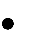 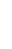 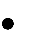 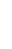 Итоги реализации программы по половому воспитанию учащихся   Январь   декабрь  Июнь   ЗДУВР  2.  Семинары  классных руководителей, педагогов-психологов, педагога-  ЗДУВР  организатора:  «В помощь классному руководителю» (Методические рекомендации по организации работы по половому воспитанию учащихся)    «Семейно-нравственное воспитание детей». Обмен опытом  «Саморегуляция психоэмоционального состояния»  ноябрь  январь  март  №п/п  Мероприятия  Сроки проведения  Ответственные  1.  Родительские собрания:   «Охрана репродуктивного здоровья девочек»    «Гендерное поведение подростков»     «Слушать ребенка. Как?»  сентябрь  февраль  апрель  Классные руководители  2.  Работа родительских лекторий: Я и мой ребенок – поиски взаимопонимания. Поддержка – как стратегия конструктивного взаимодействия с детьми.  Как развить ответственность в наших детях. Уровни и составляющие ответственности.  Чувства родителей и чувства детей. Правила выражения чувств.  Поощрение хорошего поведения. Какой должна быть действенная похвала? Виды поощрения.  Просмотр научно-популярных фильмов  по половому воспитанию  ноябрь  декабрь  февраль  март  апрель  4.  Проведение классных родительских собраний  1 раз в триместр  классные руководители  5.  Размещение на сайте отдела образования статей и методических рекомендаций для родителей.  В течение периода  Соц.педагог  Зам. директора  6.  Индивидуальная работа по оказанию педагогической помощи по вопросам обучения и воспитания учащихся  По мере необходимости  Педагог- психолог Социальный педагог №п/п  Мероприятия  Сроки проведения  Ответственные  5 классы  5 классы  1.  Беседы:  o Уход за телом o Уход за волосами o Красивые ногти o Культура одежды o Уход за кожей лица o Соблюдать режим дня o Личная гигиена o Правильное питание o Режим сна o Вредные привычки  Весь период  Классные руководители Социальный педагог  Медработник школы  2.  Классный час: Быть здоровым – модно!  - Все ли вы знаете о себе? Общие представления об организме: план строения и расположения органов. Основные функции организма: рост, развитие, воспроизведение потомства. Продолжительность жизни и качество жизни, ценность жизни. Здоровый образ жизни. Режим дня. Гигиена. Факторы риска и вредные привычки. Наиболее распространенные в современном мире болезни.  Классный час: Быть здоровым – модно!  - Все ли вы знаете о себе? Общие представления об организме: план строения и расположения органов. Основные функции организма: рост, развитие, воспроизведение потомства. Продолжительность жизни и качество жизни, ценность жизни. Здоровый образ жизни. Режим дня. Гигиена. Факторы риска и вредные привычки. Наиболее распространенные в современном мире болезни.  Весь период  Классные  руководители  3.  Обучение девочек и мальчиков правилам личной гигиены  Обучение девочек и мальчиков правилам личной гигиены  В течение года  Медработник школы  4.  День здоровья  День здоровья  январь  6-8 классы  6-8 классы  6-8 классы  6-8 классы  6-8 классы  1.  Классный час о дружбе и любви  Классный час о дружбе и любви  В течение года  Классные руководители  2.  Уроки нравственности:   Доблесть мальчика, юноши, мужчины — в мужественной доброте, а не во власти, жестокости.  Свобода – не в притеснении других   * 	Девичья прелесть – не в подражании поведению мальчиков, а в скромном достоинстве, мягкой вежливости, чистоплотности и аккуратности  Что значит «хороший человек»   Особенности. Слабости. Пороки   Умей уважать людей и самого себя.  Уроки нравственности:   Доблесть мальчика, юноши, мужчины — в мужественной доброте, а не во власти, жестокости.  Свобода – не в притеснении других   * 	Девичья прелесть – не в подражании поведению мальчиков, а в скромном достоинстве, мягкой вежливости, чистоплотности и аккуратности  Что значит «хороший человек»   Особенности. Слабости. Пороки   Умей уважать людей и самого себя.  В течение года  Классные  руководители  Здоровый образ жизни.   *  Физическая культура – основа его, часть общечеловеческой культуры.  Шутки. Озорство.  Правонарушения. Преступления.   *  Период отрочества (ранней юности)  Период подготовки к взрослой жизни, формирования души.  Понятие о чести    *  Юность – пора самоутверждения,   Понятие о биологическом и социальном созревании.  Зрелость физическая. Душевная.  Социальная.  3.  Гинекологические и урологические заболевания. ИППП.  По графику врачей специалистов  Врачи-специалисты ЦРБ, СУБ  4.  День здоровья  1 раз в триместр  учителя физкультуры  5.  Сказки, притчи о любви  По плану учителей школы  Учителя литературы  9-10 классы  9-10 классы  9-10 классы  9-10 классы  1.  Проведение тренинга «Техники саморегуляции психоэмоциональных сотояний. Реакция организма на стресс»  январь  Педагог- психолог  2.  Проведение тренинга  «Психологические особенности мужского и женского пола»: Понятие о психологической зрелости  -особенности поведения в отношениях мужчин и женщин Как говорят и слушают мужчины и женщины (о способах переработки информации)  апрель-май   Медицинский работник школы, педагог- психолог  3.  Просмотр видеороликов  В течение года  Соц.педагог  4.  Классный час: «Счастье в руках человека?»  По плану классного руководителя  Классные руководители  5.  Классный час: « Мужское достоинство и благородство»  февраль  Классные  руководители  7.  Классный час: «Личность и самовоспитание»  По плану классного руководителя  Классные руководители  8.  Из рубрики «Откровенный разговор»  (беседы для одного пола):  Физиология человека.  Знаете ли вы себя?  По плану поликлиники  врачи специалисты ЦРБ  У порога самостоятельной жизни.  Тайны, загадки, прозрения.  Бережное отношение к здоровью друга.  Дружба юношей и девушек.  * 	Само- и взаимопомощь.  Материнство- это самый высокий долг женщины. * Счастье материнства * Взаимоотношения юношей и девушек. * Методы контрацепции.  Как важно быть защищенным.  Пути профилактики СПИДа  9.  Гинекологические и урологические заболевания. ИППП.  По графику врачей специалистов  врачи специалисты ЦРБ  10.  Аборт, профилактика аборта.  Контрацепция.  -Прерывание беременности (сроки, методы, законодательство).  - Аборт – агрессия против человека в физиологическом аспекте.  -Профилактика аборта.  -Современные средства и методы контрацепции  По графику врачей специалистов  врачи специалисты ЦРБ  11.  День здоровья  1 раз в триместр  учителя физкультуры  12.  Организация в школе  «Родительского университета» по просвещению родителей, учащихся по вопросам полового воспитания  В течение года  Заместитель директора  №  Мероприятия   Сроки проведения Участники Приглашенные Ответственные  1.   Беседа «Пагубные  воздействия никотина, алкоголя, наркотических веществ на репродуктивные органы девушки»  Октябрь  8-9 кл.  Специалисты СБУ  Соц. Педагог Педагогпсихолог  2.   Индивидуальные консультации для девочек  В теч. года  Девочки 5-10 кл.  Фельдшер СУБ  Соц. Педагог Педагогпсихолог  3.   Профилактическая  беседа с подростками мальчиками о сохранении репродуктивного здоровья.  Декабрь   Мальчики 5-9 кл.   Медработник школы  Педагог- психолог  Соц. Педагог  4.   Беседа «О внешнем виде»  Февраль  Девочки 5-9 кл.  Соц. Педагог  5.   Профилактика против наркомании, псиох активных веществ  Март  7-10 кл.  врач –нарколог ЦРБ  Социальный педагог Педагогпсихолог  6.   Беседа  «Материнство и отцовство»  Апрель  8-9 кл.  -  Педагог - психолог  7.   Гигиеническое воспитание. Красота и содержание внутреннего мира девочки, девушки.  Май  Девочки 5-9 кл.  Врач – гинеколог  Поликлиника  Соц. Педагог Педагог 	психолог  8.   День здоровья  1 раз в триместр  учителя физкультуры  9.   Сказки, притчи о любви  По плану учителей школы  10,11.к.  Педагогпсихолог  Классные руководители  10.   Обучение девочек и мальчиков правилам личной гигиены  В течение года   1-6 кл.  Фельдшер СУБ  Медработник школы  